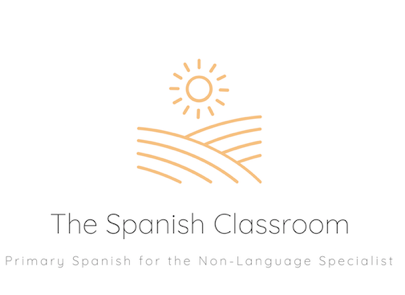 Thank you for downloading my resource!If you have any feedback or resource requests, please contact me at:theprimaryspanishclassroom@gmail.comTo find more Spanish resources, please visit my TES shop:https://www.tes.com/teaching-resources/shop/TheSpanishClassroomOr my website:www.thespanishclassroom.co.ukYou can also find ideas and inspiration for Spanish teaching at my Instagram account:https://www.instagram.com/primaryspanishclassroom/Las Formas – Shapes Las Formas – Shapes Las Formas – Shapes Learning Outcomes:BA – Able to recognise some shapes in Spanish.Core – Able to understand and say five shapes in Spanish. Able to say what shapes they have found in Spanish, with some support. AA – Able to understand and say five shapes in Spanish. Able to say what shapes they have found in Spanish, independently. Vocabulary:un cuadrado – a squareun triángulo – a triangleuna estrella – a starun círculo – a circleun rectángulo – a rectangle¿Qué es? – What is it?Es la/el… – It is the… ¿Qué hay en la bolsa? – What’s in the bag.hay un/una… – there is a…una búsqueda de formas – a shape hunt ¿Qué has encontrado?  – What have you found?He encontrado… – I have found…Aquí va el/la… – The _____ goes here.Resources:Puppet/soft toyA variety of shapes Flashcards (Activity PowerPoint slides )Bag Paper squares and trianglesGlue sticksPlain paper3D shapesPaint PaintbrushesSand/flour/rice TrayNo.Vocabulary Whole Class Teaching (10/15 mins)Ongoing ActivitiesResources 1Lesson 1Spanish Objective:To undestand and say two shapes in Spanish.  Links to EYFS Objectives:Shows an interest in shape and space by playing with shapes or making arrangements with objects. (M:SS and M, 30-50m)Shows awareness of similarities of shapes in the environment. (M:SS and M, 30-50m)Shows interest in shapes in the environment. (M:SS and M, 30-50m)Responds to simple instructions, e.g. to get or put away an object. (C and L:U, 30-50m)Enjoys joining in with dancing and ring games. (EAD:E and UMM, 30-50m)Sings a few familiar songs. (EAD:E and UMM, 30-50m)Uses one-handed tools and equipment, e.g. makes snips in paper with child scissors. (PD:M and H 30-50m)Lesson 1Spanish Objective:To undestand and say two shapes in Spanish.  Links to EYFS Objectives:Shows an interest in shape and space by playing with shapes or making arrangements with objects. (M:SS and M, 30-50m)Shows awareness of similarities of shapes in the environment. (M:SS and M, 30-50m)Shows interest in shapes in the environment. (M:SS and M, 30-50m)Responds to simple instructions, e.g. to get or put away an object. (C and L:U, 30-50m)Enjoys joining in with dancing and ring games. (EAD:E and UMM, 30-50m)Sings a few familiar songs. (EAD:E and UMM, 30-50m)Uses one-handed tools and equipment, e.g. makes snips in paper with child scissors. (PD:M and H 30-50m)Lesson 1Spanish Objective:To undestand and say two shapes in Spanish.  Links to EYFS Objectives:Shows an interest in shape and space by playing with shapes or making arrangements with objects. (M:SS and M, 30-50m)Shows awareness of similarities of shapes in the environment. (M:SS and M, 30-50m)Shows interest in shapes in the environment. (M:SS and M, 30-50m)Responds to simple instructions, e.g. to get or put away an object. (C and L:U, 30-50m)Enjoys joining in with dancing and ring games. (EAD:E and UMM, 30-50m)Sings a few familiar songs. (EAD:E and UMM, 30-50m)Uses one-handed tools and equipment, e.g. makes snips in paper with child scissors. (PD:M and H 30-50m)Lesson 1Spanish Objective:To undestand and say two shapes in Spanish.  Links to EYFS Objectives:Shows an interest in shape and space by playing with shapes or making arrangements with objects. (M:SS and M, 30-50m)Shows awareness of similarities of shapes in the environment. (M:SS and M, 30-50m)Shows interest in shapes in the environment. (M:SS and M, 30-50m)Responds to simple instructions, e.g. to get or put away an object. (C and L:U, 30-50m)Enjoys joining in with dancing and ring games. (EAD:E and UMM, 30-50m)Sings a few familiar songs. (EAD:E and UMM, 30-50m)Uses one-handed tools and equipment, e.g. makes snips in paper with child scissors. (PD:M and H 30-50m)1un cuadrado – a squareun triángulo – a trianglePrior to the lesson, stick up a number of 2D shapes on the board. Bring out Juanito and sing ‘Hola Amigos’ song (slide 18) to him. Explain that this half term we are going to be learning all about shapes. What shapes do you know in English?  Can you name any of these shapes?  Introduce two shapes (slide 5-6) in Spanish.  Point to the shape and count the sides.  Practice pronunciation through choral rehearsal. Display ‘un cuadrado’ and ‘un triángulo’ flashcards (Activity PowerPoint slides 4)  rapidly and ask them to say what it is.  Point out that the words sound the same to English. Play Flashcard Find!.  Stick the shapes up on different sides of the classroom.  T says the word and ch move to that side of the classroom. Sing ‘Adiós’ song to Juanito (slide 18).  Leave out paper squares and triangles with glue.  Ask ch to make a pattern.  Once they have stuck the shapes on paper in a pattern, prompt them to say the shapes in Spanish.  Adult to ask what it is ‘¿Qué es?’ and encourage ch to reply in Spanish ‘Es un cuadrado.’.  Sound files on slide 19.  Las Formas PowerPoint Flashcards Activity PowerPoint slide 4-8 – x1 for display and x1 for teaching Soft toy/puppetPaper squares and triangles, glue sticks, plain paper2Lesson 2Spanish Objective:To understand and say four shapes in Spanish.  Links to EYFS Objectives:Shows an interest in shape and space by playing with shapes or making arrangements with objects. (M:SS and M, 30-50m)Shows awareness of similarities of shapes in the environment. (M:SS and M, 30-50m)Shows interest in shapes in the environment. (M:SS and M, 30-50m)Responds to simple instructions, e.g. to get or put away an object. (C and L:U, 30-50m)Enjoys joining in with dancing and ring games. (EAD:E and UMM, 30-50m)Sings a few familiar songs. (EAD:E and UMM, 30-50m)Uses one-handed tools and equipment, e.g. makes snips in paper with child scissors. (PD:M and H 30-50m)Lesson 2Spanish Objective:To understand and say four shapes in Spanish.  Links to EYFS Objectives:Shows an interest in shape and space by playing with shapes or making arrangements with objects. (M:SS and M, 30-50m)Shows awareness of similarities of shapes in the environment. (M:SS and M, 30-50m)Shows interest in shapes in the environment. (M:SS and M, 30-50m)Responds to simple instructions, e.g. to get or put away an object. (C and L:U, 30-50m)Enjoys joining in with dancing and ring games. (EAD:E and UMM, 30-50m)Sings a few familiar songs. (EAD:E and UMM, 30-50m)Uses one-handed tools and equipment, e.g. makes snips in paper with child scissors. (PD:M and H 30-50m)Lesson 2Spanish Objective:To understand and say four shapes in Spanish.  Links to EYFS Objectives:Shows an interest in shape and space by playing with shapes or making arrangements with objects. (M:SS and M, 30-50m)Shows awareness of similarities of shapes in the environment. (M:SS and M, 30-50m)Shows interest in shapes in the environment. (M:SS and M, 30-50m)Responds to simple instructions, e.g. to get or put away an object. (C and L:U, 30-50m)Enjoys joining in with dancing and ring games. (EAD:E and UMM, 30-50m)Sings a few familiar songs. (EAD:E and UMM, 30-50m)Uses one-handed tools and equipment, e.g. makes snips in paper with child scissors. (PD:M and H 30-50m)Lesson 2Spanish Objective:To understand and say four shapes in Spanish.  Links to EYFS Objectives:Shows an interest in shape and space by playing with shapes or making arrangements with objects. (M:SS and M, 30-50m)Shows awareness of similarities of shapes in the environment. (M:SS and M, 30-50m)Shows interest in shapes in the environment. (M:SS and M, 30-50m)Responds to simple instructions, e.g. to get or put away an object. (C and L:U, 30-50m)Enjoys joining in with dancing and ring games. (EAD:E and UMM, 30-50m)Sings a few familiar songs. (EAD:E and UMM, 30-50m)Uses one-handed tools and equipment, e.g. makes snips in paper with child scissors. (PD:M and H 30-50m)2una estrella – a starun círculo – a circleBring out Juanito and sing ‘Hola Amigos’ song (slide 18) to him. Remind ch of the shapes you learnt last week. Show the flashcards for ‘un cuadrado’ and ‘un triángulo’ and say the shape in Spanish.  Repeat but more rapidly.  Go faster and faster until ch can’t keep up (and tend to be laughing a lot!).Introduce two more shapes (slides 7-8).  Practice pronunciation through choral rehearsal and point out the similarity to English.  Play Shape Bingo.  Pass every ch a shape.  Say a shape in Spanish and if they have the shape they sit down.  Sing ‘Adiós’ song to Juanito (slide 18).  Use 3D shapes to make shape stamps.  Leave out thick paper, 3D shapes, poster paint and paint brushes (it works better if ch paint the paint onto the shape).  Adult to ask what it is ‘¿Qué es?’ and encourage ch to reply in Spanish ‘Es un cuadrado.’.  Sound files on slide 19.  Las Formas PowerPoint Flashcards Activity PowerPoint slide 4-8 – x1 for display and x1 for teaching Soft toy/puppetThick paper, paint, paintbrushes, 3D shapes3Lesson 3Spanish Objective:To understand and say five shapes in Spanish.  Links to EYFS Objectives:Shows an interest in shape and space by playing with shapes or making arrangements with objects. (M:SS and M, 30-50m)Shows awareness of similarities of shapes in the environment. (M:SS and M, 30-50m)Shows interest in shapes in the environment. (M:SS and M, 30-50m)Responds to simple instructions, e.g. to get or put away an object. (C and L:U, 30-50m)Enjoys joining in with dancing and ring games. (EAD:E and UMM, 30-50m)Sings a few familiar songs. (EAD:E and UMM, 30-50m)Uses one-handed tools and equipment, e.g. makes snips in paper with child scissors. (PD:M and H 30-50m)Lesson 3Spanish Objective:To understand and say five shapes in Spanish.  Links to EYFS Objectives:Shows an interest in shape and space by playing with shapes or making arrangements with objects. (M:SS and M, 30-50m)Shows awareness of similarities of shapes in the environment. (M:SS and M, 30-50m)Shows interest in shapes in the environment. (M:SS and M, 30-50m)Responds to simple instructions, e.g. to get or put away an object. (C and L:U, 30-50m)Enjoys joining in with dancing and ring games. (EAD:E and UMM, 30-50m)Sings a few familiar songs. (EAD:E and UMM, 30-50m)Uses one-handed tools and equipment, e.g. makes snips in paper with child scissors. (PD:M and H 30-50m)Lesson 3Spanish Objective:To understand and say five shapes in Spanish.  Links to EYFS Objectives:Shows an interest in shape and space by playing with shapes or making arrangements with objects. (M:SS and M, 30-50m)Shows awareness of similarities of shapes in the environment. (M:SS and M, 30-50m)Shows interest in shapes in the environment. (M:SS and M, 30-50m)Responds to simple instructions, e.g. to get or put away an object. (C and L:U, 30-50m)Enjoys joining in with dancing and ring games. (EAD:E and UMM, 30-50m)Sings a few familiar songs. (EAD:E and UMM, 30-50m)Uses one-handed tools and equipment, e.g. makes snips in paper with child scissors. (PD:M and H 30-50m)Lesson 3Spanish Objective:To understand and say five shapes in Spanish.  Links to EYFS Objectives:Shows an interest in shape and space by playing with shapes or making arrangements with objects. (M:SS and M, 30-50m)Shows awareness of similarities of shapes in the environment. (M:SS and M, 30-50m)Shows interest in shapes in the environment. (M:SS and M, 30-50m)Responds to simple instructions, e.g. to get or put away an object. (C and L:U, 30-50m)Enjoys joining in with dancing and ring games. (EAD:E and UMM, 30-50m)Sings a few familiar songs. (EAD:E and UMM, 30-50m)Uses one-handed tools and equipment, e.g. makes snips in paper with child scissors. (PD:M and H 30-50m)3un rectángulo – a rectangleBring out Juanito and sing ‘Hola Amigos’ song (slide 18) to him. Play Quick Flash with shapes learnt so far.  Show the flashcard (Activity PowerPoint slides 4-8) quickly and then hide it again. Challenge ch to say what the shape is in Spanish.  Introduce the final shape ‘un rectángulo’ (slide 9). Play Picture Splat (slide 14).  Alternatively stick up the shape flashcards on the wall and ask ch to splat the correct shape.  Sing ‘Adiós’ song to Juanito (slide 18).  Print off and laminate Activity PowerPoint slides 9-15 .  Ch make shapes out of playdough to match each mat.  Prompt ch to say the shape.  Stick up the shape flashcards (Activity PowerPoint slides 4-8) on a wall in the outdoor area.  T or st says a shape and st must splat the correct flashcard.Las Formas PowerPoint Flashcards Activity PowerPoint slide 4-8 – x1 for display and x1 for teaching Soft toy/puppetActivity PowerPoint slides 9-15Playdough4Lesson 4Spanish Objective:To ask and answer what’s in the bag in Spanish.  Links to EYFS Objectives:Shows an interest in shape and space by playing with shapes or making arrangements with objects. (M:SS and M, 30-50m)Shows awareness of similarities of shapes in the environment. (M:SS and M, 30-50m)Shows interest in shapes in the environment. (M:SS and M, 30-50m)Responds to simple instructions, e.g. to get or put away an object. (C and L:U, 30-50m)Enjoys joining in with dancing and ring games. (EAD:E and UMM, 30-50m)Sings a few familiar songs. (EAD:E and UMM, 30-50m)Lesson 4Spanish Objective:To ask and answer what’s in the bag in Spanish.  Links to EYFS Objectives:Shows an interest in shape and space by playing with shapes or making arrangements with objects. (M:SS and M, 30-50m)Shows awareness of similarities of shapes in the environment. (M:SS and M, 30-50m)Shows interest in shapes in the environment. (M:SS and M, 30-50m)Responds to simple instructions, e.g. to get or put away an object. (C and L:U, 30-50m)Enjoys joining in with dancing and ring games. (EAD:E and UMM, 30-50m)Sings a few familiar songs. (EAD:E and UMM, 30-50m)Lesson 4Spanish Objective:To ask and answer what’s in the bag in Spanish.  Links to EYFS Objectives:Shows an interest in shape and space by playing with shapes or making arrangements with objects. (M:SS and M, 30-50m)Shows awareness of similarities of shapes in the environment. (M:SS and M, 30-50m)Shows interest in shapes in the environment. (M:SS and M, 30-50m)Responds to simple instructions, e.g. to get or put away an object. (C and L:U, 30-50m)Enjoys joining in with dancing and ring games. (EAD:E and UMM, 30-50m)Sings a few familiar songs. (EAD:E and UMM, 30-50m)Lesson 4Spanish Objective:To ask and answer what’s in the bag in Spanish.  Links to EYFS Objectives:Shows an interest in shape and space by playing with shapes or making arrangements with objects. (M:SS and M, 30-50m)Shows awareness of similarities of shapes in the environment. (M:SS and M, 30-50m)Shows interest in shapes in the environment. (M:SS and M, 30-50m)Responds to simple instructions, e.g. to get or put away an object. (C and L:U, 30-50m)Enjoys joining in with dancing and ring games. (EAD:E and UMM, 30-50m)Sings a few familiar songs. (EAD:E and UMM, 30-50m)4Same as above +¿Qué hay en la bolsa? – What’s in the bag.hay un/una… – there is a…Bring out Juanito and sing ‘Hola Amigos’ song (slide 18) to him. Revise all shapes by showing flashcards, saying phrase and asking ch to repeat after you.  Teach question and answer through choral rehearsal or singing (slide 20) ‘¿Qué hay en la bolsa?’ (What’s in the bag) and ‘hay un/una…’ (there is a…).Show the five shapes and ask ch to close their eyes. Place one shape in the bag.  Ask one st to come to the front of the class and feel the shape in the bag.  Ch guesses which shape it is.  Repeat with different shapes.  Sing ‘Adiós’ song to Juanito (slide 18).  Leave out sand/flour/rice tray.  Display with shape flashcards.  Ch draw shapes in sand/flour/rice.  Prompt ch to say the word in Spanish.Las Formas PowerPoint Flashcards Activity PowerPoint slide 4-8 – x1 for display and x1 for teaching Soft toy/puppetSand/flour/riceTray 5Lesson 5Spanish Objective:To say what shapes we have found in Spanish.  Links to EYFS Objectives:Shows an interest in shape and space by playing with shapes or making arrangements with objects. (M:SS and M, 30-50m)Shows awareness of similarities of shapes in the environment. (M:SS and M, 30-50m)Shows interest in shapes in the environment. (M:SS and M, 30-50m)Responds to simple instructions, e.g. to get or put away an object. (C and L:U, 30-50m)Enjoys joining in with dancing and ring games. (EAD:E and UMM, 30-50m)Sings a few familiar songs. (EAD:E and UMM, 30-50)Lesson 5Spanish Objective:To say what shapes we have found in Spanish.  Links to EYFS Objectives:Shows an interest in shape and space by playing with shapes or making arrangements with objects. (M:SS and M, 30-50m)Shows awareness of similarities of shapes in the environment. (M:SS and M, 30-50m)Shows interest in shapes in the environment. (M:SS and M, 30-50m)Responds to simple instructions, e.g. to get or put away an object. (C and L:U, 30-50m)Enjoys joining in with dancing and ring games. (EAD:E and UMM, 30-50m)Sings a few familiar songs. (EAD:E and UMM, 30-50)Lesson 5Spanish Objective:To say what shapes we have found in Spanish.  Links to EYFS Objectives:Shows an interest in shape and space by playing with shapes or making arrangements with objects. (M:SS and M, 30-50m)Shows awareness of similarities of shapes in the environment. (M:SS and M, 30-50m)Shows interest in shapes in the environment. (M:SS and M, 30-50m)Responds to simple instructions, e.g. to get or put away an object. (C and L:U, 30-50m)Enjoys joining in with dancing and ring games. (EAD:E and UMM, 30-50m)Sings a few familiar songs. (EAD:E and UMM, 30-50)Lesson 5Spanish Objective:To say what shapes we have found in Spanish.  Links to EYFS Objectives:Shows an interest in shape and space by playing with shapes or making arrangements with objects. (M:SS and M, 30-50m)Shows awareness of similarities of shapes in the environment. (M:SS and M, 30-50m)Shows interest in shapes in the environment. (M:SS and M, 30-50m)Responds to simple instructions, e.g. to get or put away an object. (C and L:U, 30-50m)Enjoys joining in with dancing and ring games. (EAD:E and UMM, 30-50m)Sings a few familiar songs. (EAD:E and UMM, 30-50)5Same as above +una búsqueda de formas – a shape hunt ¿Qué has encontrado?  – What have you found?He encontrado… – I have found…Bring out Juanito and sing ‘Hola Amigos’ song (slide 18) to him. Play Quick Flash with shapes learnt so far.  Show the flashcards (Activity PowerPoint slides 4-8) quickly and then hide it again. Challenge ch to say what the shape is in Spanish.  Explain that today we are going to go on a shape hunt ‘una búsqueda de formas’.  Display the sheet (Activity PowerPoint 10) and model ticking off shapes, saying ‘he encontrado…’ (I have found…) each time (slide 21).Ask ch to go around the school/classroom/outdoor area looking for shapes.  This can be done in small groups or as part of continuous provision. When ch return, ask them ‘¿Qué has encontrado?’  (What have you found?) and encourage them to answer in Spanish, ‘he encontrado…’ (I have found…). Sound files on slide 21.  Sing ‘Adiós’ song to Juanito (slide 18).  Leave out Activity PowerPoint slide 16 for ch to complete a shape hunt independently or in small groups.  Las Formas PowerPoint Flashcards Activity PowerPoint slide 4-8 – x1 for display and x1 for teaching Soft toy/puppetActivity PowerPoint slide 10.6Lesson 6Spanish Objective:To sort shapes in Spanish. Links to EYFS Objectives:Shows an interest in shape and space by playing with shapes or making arrangements with objects. (M:SS and M, 30-50m)Shows awareness of similarities of shapes in the environment. (M:SS and M, 30-50m)Shows interest in shapes in the environment. (M:SS and M, 30-50m)Responds to simple instructions, e.g. to get or put away an object. (C and L:U, 30-50m)Enjoys joining in with dancing and ring games. (EAD:E and UMM, 30-50m)Sings a few familiar songs. (EAD:E and UMM, 30-50m)Lesson 6Spanish Objective:To sort shapes in Spanish. Links to EYFS Objectives:Shows an interest in shape and space by playing with shapes or making arrangements with objects. (M:SS and M, 30-50m)Shows awareness of similarities of shapes in the environment. (M:SS and M, 30-50m)Shows interest in shapes in the environment. (M:SS and M, 30-50m)Responds to simple instructions, e.g. to get or put away an object. (C and L:U, 30-50m)Enjoys joining in with dancing and ring games. (EAD:E and UMM, 30-50m)Sings a few familiar songs. (EAD:E and UMM, 30-50m)Lesson 6Spanish Objective:To sort shapes in Spanish. Links to EYFS Objectives:Shows an interest in shape and space by playing with shapes or making arrangements with objects. (M:SS and M, 30-50m)Shows awareness of similarities of shapes in the environment. (M:SS and M, 30-50m)Shows interest in shapes in the environment. (M:SS and M, 30-50m)Responds to simple instructions, e.g. to get or put away an object. (C and L:U, 30-50m)Enjoys joining in with dancing and ring games. (EAD:E and UMM, 30-50m)Sings a few familiar songs. (EAD:E and UMM, 30-50m)Lesson 6Spanish Objective:To sort shapes in Spanish. Links to EYFS Objectives:Shows an interest in shape and space by playing with shapes or making arrangements with objects. (M:SS and M, 30-50m)Shows awareness of similarities of shapes in the environment. (M:SS and M, 30-50m)Shows interest in shapes in the environment. (M:SS and M, 30-50m)Responds to simple instructions, e.g. to get or put away an object. (C and L:U, 30-50m)Enjoys joining in with dancing and ring games. (EAD:E and UMM, 30-50m)Sings a few familiar songs. (EAD:E and UMM, 30-50m)6Same as above + Aquí va el/la… – The _____ goes here.Bring out Juanito and sing ‘Hola Amigos’ song (slide 18) to him. Ask ch to sit in a circle. Leave a range of shapes (different sizes, regular and irregular) that ch have learnt on the carpet, along with the corresponding flashcards.  Pick up a shape and mime thinking.  Place the shape on the correct flashcard and say ‘aquí va el cuadrado’ (the square goes here).  Repeat with different shapes and then ask ch to do the same. Continue until all shapes have been sorted. Sing ‘Adiós’ song to Juanito (slide 18).    Leave out the shapes and the flashcards for ch to complete independently.  Also include sound pegs with a recording of each shape.  Encourage ch to attach the correct sound peg to each flashcard.  Las Formas PowerPoint Flashcards Activity PowerPoint slide 4-8 – x1 for display and x1 for teaching Soft toy/puppetSound pegs